PROGRAMME TO PROVIDE DIRECT ASSISTANCE TO INDIVIDUALS WHO ARE IN DIRE NEED IN TANZANIA2014/15-2018/19.   INTRODUCTION .The African  Christian Rural Services  is a non-government  organization registered  in Tanzania  in November 1990 with the mission of  empowering the  poor  and those  who are in  dire need  of services in rural  and urban  areas to meet their practical and strategic  needs.Its headquarters is at Mbagala Kizuiani in Temeke –Dar es Salaam. It operates country wide in Tanzania. It has a Board of Directors comprising President, Vice president, Two Executive directors, Publicity Secretary and Five Board Members.ACRS was founded by Father Christopher Caramandis who by then was a representative of Greek Orthodox Church located at Upanga adjacent to Hellenic Club in Dar es Salaam in collaboration with indigenous Tanzania Christians. The  intention of the   founder was to help marginalized groups in rural areas comprising children, youth, women, persons with disabilities the elderly and  displaced people reduce both income  and  non-income poverty so as to meet both their practical and  strategic needs  .Unfortunately, soon after establishing the organization, father Christopher left Tanzania to Greek for medical treatment and never came back due to chronic illness he was suffering from. After his departure the organization was dormant until the year 2011 when the remaining members the majority of whom were indigenous Tanzania resolved to continue with the organization and make it fulfill its vision and mission. To start with the members decided to launch a programme that will provide direct assistance to individuals who are in dire need in Tanzania for the coming five years namely 2014- 2019 Efforts have been made to assist the individuals mainly through formal groups formed by either individuals themselves or through their representatives.  The groups include associations of  people with disabilities, women groups with different names, associations of  disabled people, association of people living with HIV and AIDS, associations of widows ,organizations working for the orphans ,children with disabilities , SACCOS and other  marginalized people .Commendable though the efforts are ACRS has observed that there area individuals who have not been reached by the services. The proposed five years programme aims therefore at reducing abject poverty in the community by providing direct assistance to individuals who are in dire need in Tanzania  The programme will cover 50 districts or almost half of the total number of the districts in the country at the rate of 10 districts per year starting with the following ten districts in Tanzania Main land and Zanzibar;-Temeke in Dar es salaam, Bagamoyo in Coast region, Roria in Mara region, Kongwa in Dodoma region, Mjini Maghaibi in Zanzibar, Muleba in Kagera region, Tandahimba in Mtwara region, Kasulu in Kigoma region, Monduli in Arusha region, Pangani in Tanga region.The programme expects to support a total of 20,000 needy individuals in the 50 districts at the rate of 4000 per year and 400 per districts.The type of direct assistance or support to be provided will in many cases be                                                                                                                                                                                                                                                                                                                                                                 in the form of money, materials, food, clothes, scholastic materials, shelter, hygienic material and farm implements.NEED FOR  THE  PROGRAMME.  In 2012 ACRS made a survey of individuals whose lives are pathetic and are in dire need of support from either family members, relatives community or the government but that support is not given.The survey was conducted in Temeke and Bagamoyo, Ten wards were involved in the survey.Five in Temeke and five in Bagamoyo  as follows: Temeke:- Mtoni, Wailesi,Tandika, Mbagala, chalambe.Bagamoyo:- Magomeni,  Yombo, Chalinze, Msata ,FukoyoseTen volunteers were employed to conduct the survey at the rate of one volunteer per ward for three weeks per ward in September 2012.Method employed were home visits, observations and interviews with individuals. The volunteers were residing in the same wards. This made it easier for them to collect information from the communities.The findings of the survey revealed that;-17 Women with children disabilities were abandoned by their husbands due to giving birth to a child with disability. The mothers and their children were living in abject poverty with no support from relatives or neighbors due to stigma and discrimination of children / adults with disabilities by the society. 9 families were living in dilapidated houses and in abject poverty.5 blind men were begging in the streets using their small children of 7 to 10 years. The children though of school age did not have the opportunity to be   enrolled in school because they were used as guides for their blind parents. 13 people living with HIV and AIDS were living in pathetic conditions with no body to provide them with home based care. They did not have even money  to go to hospitals for treatment and counseling  2 elderly women of 75 and 81 years were widows and were abandoned by their families They were living in isolation with nothing to eat. Due to old age they could not engage themselves in agriculture or any income generation activities. They survived by being provided food by neighbours but not on a regular basis.  Unfortunately there is scarcity of food in the areas they were living.The above findings show that support given by the government and civil society organization to organized groups does not necessarily and automatically reach every member or individuals in the groups due to either inadequacy of the support given or unfair distribution.Moreover, some individuals are not aware of the existence of the groups.  There is therefore a need for designing a programme that will ensure that the poorest of the poor and people who live in the periphery of the periphery are reached in oder to solve their immediate, real and felt needs.OBJECTIVES:To meet immediate real, and felt   needs of individuals who are in dire need.TARGETED INDIVIDUALS:The infirms in hospitals who need money, food, fare support to go back home especially in the rural areas after treatment. Individuals with chronic illnesses who need to be referred to hospital for treatment within and outside the country but fail to do so due to lack of funds.  Families with very poor shelters, beddings and attire and are unable to get decent shelters beddings and attire. Individual children who qualify to join secondary schools or institutions of higher learning  but are unable to do so  due to lack of funds.Families with nothing to eat due to drought or floods.Individual children with disabilities or adults with disabilities needing assistive devices such as crutches, wheel chairs but cannot afford to get them due to  abject poverty. Abandoned families    living in  abject povertyElderly people who are abandoned by their families and live in isolation and misery.Individuals people living with HIV and AIDS with no support from their families or relatives.Inmates who come from prisons but do not have any assistance to earn a living and are neglected by their families and relatives.Poor widows and families deprived of their properties by relatives and divorcees deprived of their properties by their husbands seeking funds to hire advocates to seek for legal rights to reclaim their properties in the court of law.Any individual who is very poor and needs direct assistance.ASSISTANCE TO BE PROVIDEDType of assistance will depend on the dire need of the beneficiary:However, in many cases assistance will be provided in the form of money, materials, food, clothes, scholastic materials, assistive devices, medicaments, shelter, farm implements, transport facilitiesFINANCING PLAN:Funds for the programme will be solicited from individuals, charitable institutions, embosses, churches, business people, companies.INITIAL CAPITALInitial capital is estimated at Tshs. 7,058,200,000 or USD 4,412,000 for one year and 35,291,000,000or USD 22,057,000 for five yearsDetailed budget is in Annex 1 & 2 of this proposal.PILOT AREAS: The programmer will be piloted in areas where there are many people living in object poverty.  To start with the programme will be implemented in the following ten districts in the first year:Temeke in  Dar es salaam Bagamoyo in Coast region Roria  in Mara region Kongwa in DodomaMjini Magharibi in Zanzibar Muleba in Kagera Tandahimba in MtwaraKasulu in KigomaMonduli in Arusha Pangani in Tanga METHODOLOGY FOR LOCATING AND IDENTIFYING THE NEEDY                                                                        INDIVIDUALS.ACRS will employ 200 volunteers to locate and identify individuals in the ten selected districts.  A combination of methods will be used by the volunteers:These will include:-Visits to hospitals to interview nurses and hospitalized patients themselves and their families /relatives.Consultations  with village executive  officers to get information  about needy fanciless and individual and their  locations Consultations  with Church and Muslim leaders to locate households   with needy individuals Visits to institutions  catering  for orphansVisits to secondary schools and  make  interviews with the  heads of schools about students who are unable to pay school fees due to abject poverty of their parents/ relatives Consultations with ward councilors and  members of parliament Reports from districts on disasters brought by droughts and floods and families that have been displaced.Information collected by the volunteers   will be analyzed   by 4 social welfare and community development officers at ACRS headquarters in order to take action to address the real and felt problems of the individuals.EXPECTED RESULTS: The programme expects to support a total of 400 needy individuals per district. The support is expected toRelease the burden for hospitals of incurring costs for sending patients back home especially in the rural areas after treatment.Enable people with chronic illness in rural areas to be referred to hospitals for treatment.Improve health status of people living with HIV and AIDS.Provide opportunities for needy children to pursue secondary school education and vocation training.Improve social and economic status of very poor families.Bring immediate relief to displaced families.To enable needy individuals to have full, productive and rewarding lives. SUSTAINABILITY: Support from ACRSFrom the point of view of sustainability of benefits gained by the beneficiaries there are three types of support or assistance.Support that is a one time event and need not be continued.The following are examples of such support:-Giving fare support to individuals who are referred to hospitals or going back home after treatment  in hospitals Paying for medical treatment of individuals.Supplying assistive devices to persons with disabilities. Support that is short and long term.Paying for school fees and scholastic materials for needy pupils and students. This will have to continue until the pupil a student completes secondary school education.Providing food to families with nothing to eat. The families will be provided with food until the time they cultivate and harvest their own food crops.They will be provided with food for immediate relief and with seeds to grow to sustain their living.Support that is continuous until the individual dies.Individuals with chronic illness such as cancer and have no support or care from families or relatives will have to be supported by the progromme until they die. With regard to food aid the programme will have its own big farms to grow food crops that will be given to needy individuals of families.Support from the communityThe community in which the needy individuals live will have to be made aware of their obligations as duty bearers to the needy individuals as Rights Holders.Local resources will have to be identified to support  the needy when the donor funding period  aspires and ACRS reaches its EXIT point  form the district.By involving the community, ACRS will create in the communities is sense of ownership of the programmeLAUNCHING  The programme will be launched 2014 and will be pilot tested.PROJECT IDEAS NEEDING FUNDS.ANNEX.1BUDGET ESTIMATES 2014/15-2018/19At the exchange rate of US$ 1 to 1500 Tanzania Local Current (Shillings)ANNEX 25.0. PROCUREMENT OF AID                    					Medical support 								    TSHTransport for 1000 patients and for hospital @50,000        50,000,000.Medical treatment for 1000 patients @1,000,000           1,000,000,000.Support (contribution) for 20 patients  referred to the hospital outside the country@3,000,000		60,000,000  Education supportSchool fees for 1000 children @1500, 000 per year       1,500,000,000.Scholastic materials for 1000 children @ 300,000            300,000,000. Transport to and from schools for 1000 @ 200,000         200,000,000.per year for four years 				    	.Emergency reliefFood and clothes to 500 displaced families@ 1,500,000 750,000,000.					         Shelter for 500 displaced families @ 1,000,000.     	         500,000,000.Assistive  devices Wheel chairs for 100 persons with 		                                                                                                                                                                                                                                                                         disabilities@300,000                           				 30,000,000.Crutches for 200 persons with disabilities @35,000     	   7,000,000.White canes 100 blind persons @ 100,000                      	10,000,000.Hearing Aids for 100 deaf persons @ 100,000             	10, 000,000.Special skin lotion and hats and clothes for 100 people with albinism @ 200,000                                  	20,000,000.Aid for elderly people and abandoned  families200 elderly people @  250,000				 	50,000,000400 abandoned families @500,000				         200,000,000.Home  based care for people living with  HIV and  AidsNutrition support for 200 left living with HIV and AIDS @100,000						                  	 20,000,000.Medical support and transport to and from hospitals for                     200 people living with HIV and Aids @ 200,000   	           40,000,000.Placement of inmates from prisons Food, Shelter and  Clothes for the first six months for100 inmates @300,000			                 	           30,000,000.Capital to initiate in came generating  	activities for 100 inmates@1500,000					   	        	 50,000,000.AID for any very poor person who needs direct assistance.Aid in kind for 50 such persons @100,000               		   5,000,000.Aid in cash for  50 such persons @250,000		   		 25,000,000Legal aids for 18 poor widows and families deprived of their properties by relatives and divorcees.Fees for advocates         						   9,000,000                                                        Drilling of water wells 50x 10,000,000			         500,000.000.Soft loans	without any interest ( 0 interest)  		     	20,000,000At the exchange rate of US$ 1 to 1500 Tanzania Local Current (Shillings)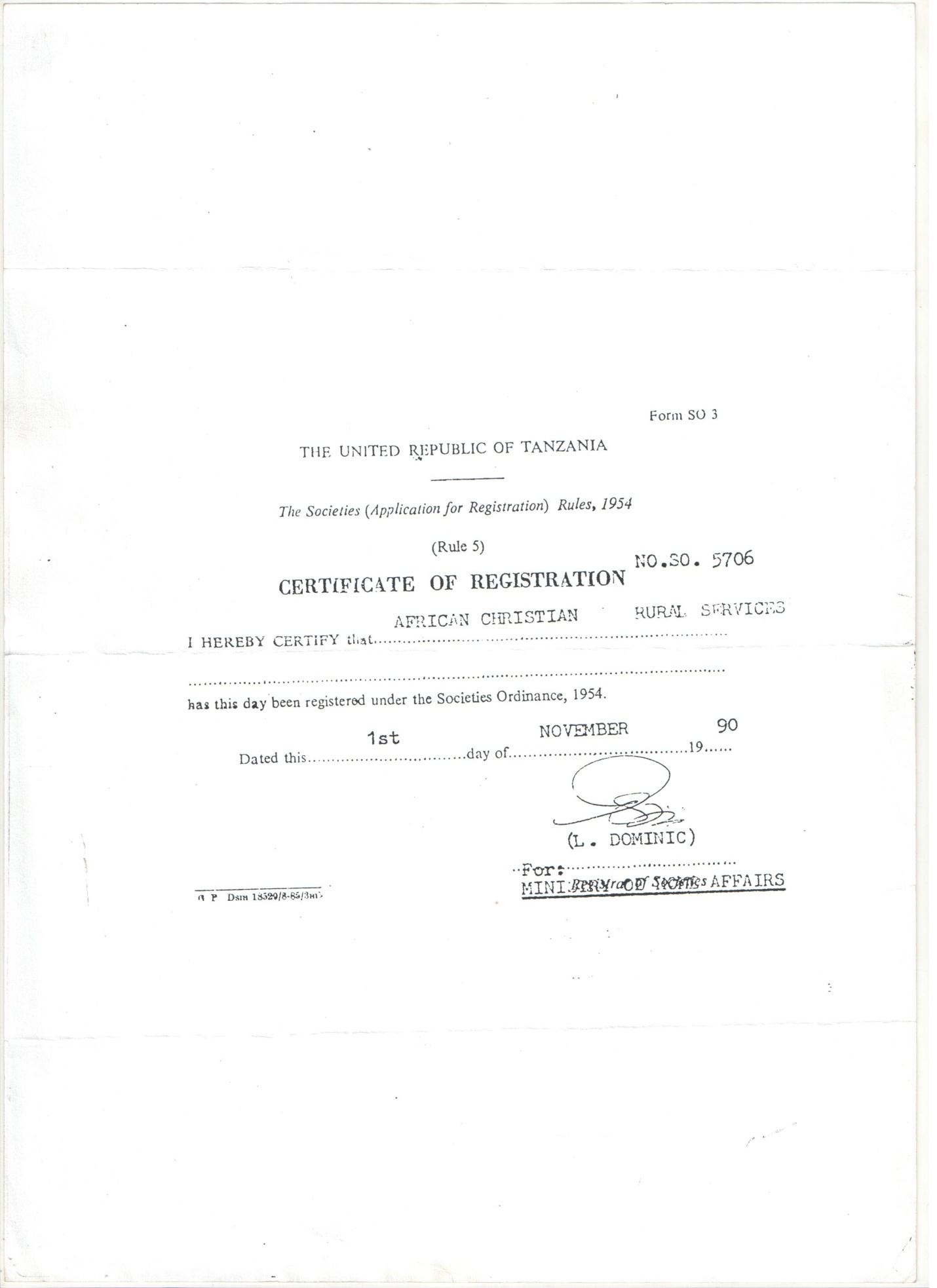 TARGET (BENEFICIARY) TARGET (BENEFICIARY) TYPE OF ASSISTANCEPROJECT IDEA TITLE.1.Infirm  in hospitalsFundsSupport  the infirm in hospital (food, fare and medical treatment)2.Family in poor sheltersFundsBetter housing for  family living in poor shelter3.Students with nothing eat due to droughtFundsProvision of scholastic materials ,fees and  fore support4.Family with nothing to eat due to droughtFundsProvision of foods seeds, and the agriculture inputs farming fertility and plots to till cultivate.5.Abandoned familiesFundsTraining in entrepreneurship issuance of soft loans provision of scholastic material, fees.6.People living with HIV and AidsCounseling       FundsProvision of counseling funds for nutritional support, medical treatments  fare support  seed money for  income  generation actives7.InmatesFundsProvision of support for :- House rents for  six month ,Capital to initiative, Business enterprise,Food for the first six month.8.Widows & divorces deprived of their  properties Fundlegal Aid- fees for  advocates to  demand  their  right   for in heritanceCapital to imitate IGA.9Any individual in Urgent need to direct AssistanceFundEmergency Aid.10Family in need of water supply Water wells Funds to support drilling and installation of deep water wellsACTIVITIES	2014/152015/162016/172017/182018/19TOTAL1Soliciting  funds from donors, company and  individuals  for 10 district per year6,000,0006,000,0006,000,0006,000,0006,000,00030,000,000/=2Recruitment of 200 volunteers per year for collecting information from 10 district per year.180,000,000180,000,000180,000,000180,000,000180,000,000900,000,000/=3Identification  and assessment individuals400 per district or 4000  individuals per year60,000,00060,000,00060,000,00060,000,00060,000,000300,000,000/=4Analysis of the needs of the identified 4000   individuals8,000,0008,000,0008,000,0008,000,0008,000,00040,000,000/=5Procurement of Aid5,386,000,0005,386,000,0005,386,000,0005,386,000,0005,386,000,00026,930,000,000/=6Transportation of aid to the beneficiaries in the ten selected districts1000,000,0001000,000,0001000,000,0001000,000,0001000,000,0005,000,000,000/=7Community awareness creation for (meeting) of village level to mobilized resources to support the need individualsLocal Government AuthoritiesLocal Government AuthoritiesLocal Government Authorities Local Government AuthoritiesLocal Government Authorities Local Government Authorities8MonitoringReport writing Programme review  meetingField visits1,200,0006,000,00010,000,0001,200,0006,000,00010,000,0001,200,0006,000,00010,000,0001,200,0006,000,00010,000,0001,200,0006,000,00010,000,0006,000,000/=30,000,000/=50,000,000/=9EvaluationAnt- evaluation Formation evaluation Mid-term evaluationFinal evaluation (annual )60,000,00030,000,00015,000,000100,000,00060,000,00030,000,00015,000,000100,000,00060,000,00030,000,00015,000,000100,000,00060,000,00030,000,00015,000,000100,000,00060,000,00030,000,00015,000,000100,000,000300,000,000/=150,000,000/=75,000,000/=500,000,000/=10Post evaluation after elapse of one year to assess long lasting changes in the benefaction as a result of programme.10,000,00010,000,00010,000,00010,000,00010,000,00050,000,000/=11AdministrationOffice expensesHonoraria for staffs5 Management staff for 12 Months @ 1500,000/=Other Six Staffs for 12 Months @ 500,000/=60,000,00090,000,00036,000,00060,000,00090,000,00036,000,00060,000,00090,000,00036,000,00060,000,00090,000,00036,000,00060,000,00090,000,00036,000,000300,000,000/=450,000,000/=180,000,000/=7,058,200,0007,058,200,0007,058,200,0007,058,200,0007,058,200,00035,291,000,000/=